 PLEASE TYPE OR PRINT				Date of Request:			    Company Name:										Manager or Contact Person: 									 Address:											  City:								    State		  Zip	        	  Business Phone: 		     	   FAX 		     email:				  Hatchery Name: 				 Watershed/River 				 GPS Coordinates (If Known)			   Total Capacity of Facility: 			   Fish Health Inspector/Veterinarian:								   Fish Lot#            Fish Strain              Egg Source             Transfer Permit       	  Fish Quantity	I understand that all shipments of fish transported from the facility must be tagged with my name, the companies name and address and date.  (initial)				    I understand that all shipments of fish transported from the facility must be accompanied by a copy of a current approved transfer permit for the lot being transferred: (initial)		  I understand that no live fish or gametes may be imported into the State of Maine without  written permission of the Commissioners of DMR.  (initial)				  I understand that the facility licensee must keep invoices for all shipments of fish sold or purchased and must make them available for inspection by the Commissioner or his authorized agent: (initial)			Signed 								 Date: 				 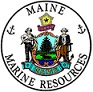 Department of Marine ResourcesApplication for Cultivation of Atlantic Salmon
Boothbay Laboratory, PO Box 8 W. Boothbay Harbor ME 04575
Voice : 207-633-9502, FAX: 207-633-9579